介護予防リーダー養成講座みんなが主役（リーダー）支え合う介護予防活動住民主体の介護予防を実践するコミュニティ（団体）の立ち上げから運営（継続）のために有意義な情報（座学・実技）を提供します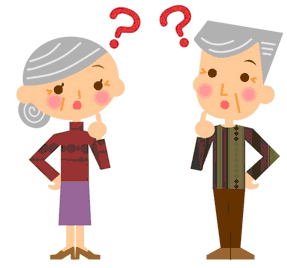 日　程　　　2月１6日（水）　１７日（木）　１８日（金）１３時００分から１５時００分　　※内容・詳細は裏面会　場　　　介護予防センター　　※芦屋市保健福祉センター２階　芦屋市呉川町14-9　申込み　　お電話にて予約　☎31-0628　対　象　　地域における介護予防活動や高齢者の健康づくりに関心があり原則3日間参加できる方２月　１６日（水）　　　芦屋市の高齢者・介護予防の現状から見た地域での介護予防（座学）“強力な単独リーダーから共働の複数リーダーへ”　「まちづくりと地域リーダー」（座学）２月　１７日（木）　“一人でもみんなでも”　“何時でも何処でも”　　「ウォーキング」　（座学・実技）２月　１８日（金）　ディスカッション　地域（自身の周囲）のお困り事案や、自分の思いを発信することで自分が慣れる（出来る）リーダー（役目）像が見えてきます　地域における住民主体の介護予防活動を継続的な活動にするには、一人一人が役割（自覚）を持って互いに支え合うことです。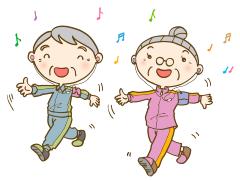 